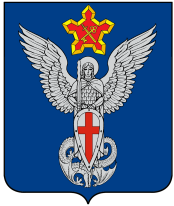 АдминистрацияЕрзовского городского поселенияГородищенского муниципального районаВолгоградской области403010, р.п. Ерзовка, ул. Мелиоративная, дом 2,  тел/факс: (84468) 4-79-15, 4-76-20П О С Т А Н О В Л Е Н И Еот 28 декабря  2017 года                              № 442О введении режима повышенной готовности функционирования органов управления и сил территориальной подсистемы Ерзовского городского поселения единой государственной системы предупреждения и ликвидации чрезвычайных ситуаций    В соответствии с федеральными законами от 21 декабря 1994г. № 68-ФЗ «О защите населения и территорий от чрезвычайных ситуаций природного и техногенного характера», от 21 декабря 1994 г. № 69-ФЗ «О пожарной безопасности», постановлением Правительства Российской Федерации от 30 декабря 2003 г. № 794 «О единой государственной системе предупреждения и ликвидации чрезвычайных ситуаций», Законом Волгоградской области от 21 ноября 2008 г. № 1779-ОД «О защите населения и территории Волгоградской области от чрезвычайных ситуаций природного и техногенного характера», постановлением Губернатора Волгоградской области от 08 октября 2012 г. № 958 «О территориальной подсистеме Волгоградской области государственной системы предупреждения и ликвидации чрезвычайных ситуаций», постановлением Губернатора Волгоградской области от 22 декабря 2017 г. № 901 « О введении режима повышенной готовности функционирования органов управления и сил территориальной подсистемы Волгоградской области единой государственной системы предупреждения и ликвидации чрезвычайных ситуаций», постановлением администрации Городищенского муниципального района от 27 декабря 2017 года № 1431-п, в целях минимизации последствий от возможных чрезвычайных ситуаций на объектах социальной сферы, жилищно-коммунального хозяйства, энергетического комплекса и на автомобильных дорогах, прогнозируемых в период новогодних и рождественских праздников, а также принятия дополнительных мер по защите населения и территории Ерзовского городского поселения от чрезвычайных ситуаций, ПОСТАНОВЛЯЮ:Ввести на территории Ерзовского городского поселения Городищенского муниципального района с 09 часов 00 минут 28 декабря 2017 года до 09 часов 00 минут 10 января 2018 года режим повышенной готовности функционирования органов управления, сил и средств территориальной подсистемы Ерзовского городского поселения единой государственной системы предупреждения и ликвидации чрезвычайных ситуаций.Руководителям предприятий и учреждений всех форм собственности, осуществляющих свою деятельность на территории Ерзовского городского поселения, произвести проверку первичных средств пожаротушения, произвести внеочередной инструктаж по пожарной безопасности с  персоналом.Контроль за исполнением настоящего постановления возложить на заместителя главы Ерзовского городского поселения В.Е. Поляничко.Глава Ерзовского городского поселения                                                                         С.В. Зубанков